                                                                                               Obec Trnovec nad Váhom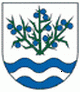 Materiál č. 5 na 11. zasadnutie Obecného zastupiteľstva v Trnovci nad Váhom dňa 14.12. 2015K bodu programu 6:„Zámena nehnuteľností v k. ú. Trnovec nad Váhom, zapísaných na LV č. 1057 a č. 435 medzi Obcou Trnovec nad Váhom a p. K. Kárászovou ako prípad hodný osobitného zreteľa v súlade s § 9a ods. 8 písm. e) zákona č. 138/1991 Zb. o majetku obcí v znení neskorších predpisov“1. Dôvodová správaDôvodová správa k materiálu č. 5 na 11. zasadnutie OZ v Trnovci nad Váhom Obecné zastupiteľstvo v Trnovci nad Váhom na svojom 10. zasadnutí dňa 09.11.2015 uznesením č. 88/2015 schválilo zámer obce Trnovec nad Váhom na zámenu nehnuteľností v zmysle zákona SNR č. 138/1991 Zb. o majetku obcí v znení neskorších predpisov ako prípad hodný osobitného zreteľa podľa § 9a ods. 8 písm. e/ tohto zákona a uložilo Obecnému úradu v Trnovci nad Váhom zverejniť zámer zámeny nehnuteľností na úradnej tabuli obce a na internetovej stránke obce po dobu 15 dní v zmysle zákona č. 138/1991 Zb. o majetku obcí  v znení neskorších predpisov. Zámena sa týka nehnuteľností, ktoré sa nachádzajúce v k. ú. Trnovec nad Váhom, vo vlastníctve obce Trnovec nad Váhom, uvedené na LV č. 1057 za nehnuteľnosti nachádzajúce sa v k. ú. Trnovec nad Váhom, zapísané na LV č. 435, ktorých vlastníkom je  p. Klotilda Kárászová, bytom 925 71 Trnovec nad Váhom.  Obec po zámene nehnuteľností uvažuje nad možnosťou predaja časti pozemkov spoločnosti COOP Jednota, ktorá pozemky scelí ako neoddeliteľný celok a tým sa zefektívni jeho využitie na rozšírenie jestvujúceho parkoviska vedľa objektu Obchodného domu, v súvislosti s jeho modernizáciou a skomfortnením života občanov. Celkovo by sa vyriešila situácia  s parkovaním.  Zvyšok pozemkov by obec zveľadila a využívala v budúcnosti ako verejne prístupné miesto. V prípade časť pozemkov, ktorých vlastníkom sa stane obec, by mohla zostať na riešenie trhových miest. Zámenou nehnuteľností sa zefektívni využitie pozemkov.Na základe uvedeného sa navrhuje schváliť zámenu nehnuteľností ako prípad hodný osobitného zreteľa v súlade s ustanovením § 9a ods. 8 písm. e) zákona č. 138/1991 Zb. o majetku obcí, v znení neskorších predpisov . V zmysle § 9a ods. 8 písm. e) zákona SNR č. 138/1991 Zb. o majetku obcí, v znení neskorších predpisov, na prijatie uznesenia je potrebná 3/5 väčšina hlasov všetkých poslancov. Obec Trnovec nad Váhom zverejnila dňa 10.11.2015 na webovom sídle obce a na úradnej tabuli obce svoj zámer zameniť uvedené nehnuteľnosti z dôvodu hodného osobitného zreteľa.Schválený a zverejnený zámer obce Trnovec nad Váhom ako prípad hodný osobitného zreteľa- zámena nehnuteľností v k .ú. Trnovec nad Váhom je prílohou tohto materiálu.